Администрация города Торжка Тверской областиПОСТАНОВЛЕНИЕ__.__.2018				          г. Торжок				                    № ___О проведении проверки инвестиционных проектов на предмет эффективности использования средств бюджета муниципального образования город Торжок, направляемых на капитальные вложенияВ соответствии со статьей 14 Федерального закона от 25.02.1999 № 39-ФЗ                      «Об инвестиционной деятельности в Российской Федерации, осуществляемой в форме капитальных вложений», руководствуясь постановлением Правительства Тверской области от 22.11.2017 № 393-пп «О проведении проверки инвестиционных проектов на предмет эффективности использования средств областного бюджета Тверской области, направляемых на капитальные вложения»,  постановляю:1. Утвердить Порядок проведения проверки инвестиционных проектов на предмет эффективности использования средств бюджета муниципального образования город Торжок, направляемых на капитальные вложения (прилагается).2. Настоящее Постановление подлежит официальному опубликованию, а также размещению в свободном доступе на официальном сайте администрации муниципального образования город Торжок в информационно-телекоммуникационной сети Интернет. 3. Контроль за исполнением настоящего Постановления возложить на заместителя Главы администрации города по финансам и экономике, начальника Управления финансов администрации города Торжка Гогаладзе С.Е. Глава города									    А.А. РубайлоУтвержден к постановлению администрации города Торжка от  __.___. 2018 № ____Порядокпроведения проверки инвестиционных проектов на предмет эффективности использования средств бюджета муниципального образования город Торжок, направляемых на капитальные вложения1. Общие положения1.1. Настоящий Порядок регламентирует процедуру проведения проверки инвестиционных проектов, предусматривающих строительство, реконструкцию, в том числе с элементами реставрации, техническое перевооружение объектов капитального строительства (далее - объект капитального строительства), приобретение объектов недвижимого имущества, финансируемых полностью или частично за счет средств бюджета муниципального образования город Торжок (далее - инвестиционный проект), на предмет эффективности использования средств бюджета муниципального образования город Торжок (далее – местный бюджет), направляемых на капитальные вложения (далее - проверка).1.2. Целью проведения проверки является оценка соответствия инвестиционного проекта установленным настоящим Порядком качественным и количественным критериям и предельному (минимальному) значению интегральной оценки эффективности использования средств местного бюджета, направляемых на капитальные вложения (далее - интегральная оценка), в целях реализации указанного инвестиционного проекта.1.3. Настоящий Порядок не распространяется на инвестиционные проекты (программы):1.3.1.  реализуемые в соответствии с Федеральным законом от 21.07.2005 № 115-ФЗ «О концессионных соглашениях» и Федеральным законом от 13.07.2015 № 224-ФЗ           «О государственно-частном партнерстве, муниципально-частном партнерстве в Российской Федерации и внесении изменений в отдельные законодательные акты Российской Федерации»;1.3.2. по которым решения о реализации бюджетных инвестиций приняты до дня вступления в силу настоящего Порядка;1.3.3. реализуемые в рамках программ по поддержке местных инициатив;1.3.4.  предполагающие приобретение земельных участков и участков недр.1.4. Проверка проводится для принятия в установленном законодательством порядке решения о предоставлении средств местного бюджета:1.4.1. для осуществления бюджетных инвестиций в объекты капитального строительства собственности муниципального образования город Торжок, по которым:1.4.1.1.  подготовка (корректировка) проектной документации (включая проведение инженерных изысканий, выполняемых для подготовки такой проектной документации) на строительство, реконструкцию, в том числе с элементами реставрации, и техническое перевооружение осуществляется с использованием средств местного бюджета;1.4.1.2. проектная документация на строительство, реконструкцию, в том числе с элементами реставрации, и техническое перевооружение разработана и утверждена застройщиком (заказчиком) или будет разработана без использования средств местного бюджета;1.4.2. для осуществления бюджетных инвестиций на приобретение объектов недвижимого имущества в собственность муниципального образования город Торжок;1.4.3. в виде субсидий муниципальным бюджетным учреждениям, муниципальным автономным учреждениям (далее - муниципальные учреждения) и муниципальным унитарным предприятиям города Торжка на осуществление капитальных вложений в объекты капитального строительства собственности муниципального образования город Торжок, по которым:1.4.3.1. подготовка (корректировка) проектной документации, проведение инженерных изысканий, выполняемых для подготовки такой проектной документации на строительство, реконструкцию, в том числе с элементами реставрации, техническое перевооружение осуществляется с использованием средств местного бюджета;1.4.3.2. проектная документация на строительство, реконструкцию, в том числе с элементами реставрации, и техническое перевооружение разработана, утверждена застройщиком (заказчиком) или будет разработана без использования средств местного бюджета;1.4.4. в виде субсидий муниципальным учреждениям и муниципальным унитарным предприятиям города Торжка на осуществление капитальных вложений на приобретение объектов недвижимого имущества в собственность муниципального образования город Торжок;1.4.5. для осуществления бюджетных инвестиций в объекты капитального строительства, находящиеся в собственности юридических лиц, не являющихся муниципальными учреждениями и муниципальными унитарными предприятиями города Торжка, проектная документация на строительство, реконструкцию, в том числе с элементами реставрации, и техническое перевооружение которых подлежит разработке (разработана) без использования средств местного бюджета, а также на приобретение объектов недвижимого имущества в собственность указанных организаций.1.5. Проверка осуществляется отделом экономики администрации города (далее – отдел экономики) в соответствии с Методикой оценки эффективности использования средств местного бюджета, направляемых на капитальные вложения (далее - Методика) согласно приложению 1 к настоящему Порядку. Плата за проведение проверки не взимается.1.6.  Проверка осуществляется в отношении инвестиционных проектов, указанных в пункте 1.1. настоящего Порядка, в случае, если сметная стоимость или предполагаемая (предельная) стоимость объекта капитального строительства, либо стоимость приобретения объекта недвижимого имущества (рассчитанная в ценах соответствующих лет) превышает 50 миллионов рублей.1.7. Проверка осуществляется на основании исходных данных для расчета интегральной оценки представленных инициатором проверки.1.8.  Инициаторами проверки являются:1.8.1. по инвестиционным проектам, указанным в подпункте 1.4.1 - отдел архитектуры и градостроительства администрации города Торжка; 1.8.2. по инвестиционным проектам, указанным в подпункте 1.4.2 -  Комитет по управлению имуществом города Торжка;1.8.3. по инвестиционным проектам, указанным в подпунктах 1.4.3 и 1.4.4 - муниципальные учреждения или муниципальные унитарные предприятия города Торжка;1.8.4. по инвестиционным проектам, указанным в подпункте 1.4.5 - юридические лица, в собственности которых  находятся объекты капитального строительства.1.9. Понятия, используемые в настоящем Порядке, применяются в значениях, определенных федеральным законодательством.2.  Порядок предоставления документов, необходимыхдля проведения проверки2.1. В целях проведения проверки инициатор проверки представляет в отдел экономики заявление о проведении проверки инвестиционного проекта на предмет эффективности использования средств местного бюджета, направляемых на капитальные вложения (далее - заявление), по форме согласно приложению 2 к настоящему Порядку, к которому прилагаются следующие документы:2.1.1. паспорт инвестиционного проекта по форме согласно приложению 3 к настоящему Порядку;2.1.2. обоснование экономической целесообразности, объема и сроков осуществления капитальных вложений, подготовленное в соответствии с пунктом 2.4 настоящего Порядка;2.1.3. задание на проектирование, подготовленное в соответствии с пунктом 2.5 настоящего Порядка;2.1.4. копия положительного заключения государственной экспертизы проектной документации и результатов инженерных изысканий, выполненных для подготовки такой проектной документации (в случае, если проведение такой экспертизы в соответствии с Федеральным законом от 25.02.1999 № 39-ФЗ «Об инвестиционной деятельности в Российской Федерации, осуществляемой в форме капитальных вложений» является обязательным);2.1.5. документальное подтверждение осуществления финансирования (софинансирования) инвестиционного проекта, намечаемого объема и сроков финансирования (софинансирования), полученное от каждого участника реализации инвестиционного проекта (наименование и реквизиты муниципальной программы муниципального образования город Торжок, в которую включен инвестиционный проект, копии иных документов (договоров, протоколов, соглашений и т.п.), подтверждающих намерения участников инвестиционного проекта о его финансировании (софинансировании);2.1.6. копия положительного заключения о достоверности определения сметной стоимости объекта капитального строительства;2.1.7. исходные данные для расчета интегральной оценки, включая качественные и количественные показатели (показатель) планируемых результатов реализации инвестиционного проекта, в том числе сведения и показатели результатов реализации проекта-аналога по форме согласно приложению 4 к настоящему Порядку;2.1.8. копии правоустанавливающих документов на земельный участок, а в случае их отсутствия - копия решения о предварительном согласовании места размещения объекта капитального строительства;2.1.9. копии правоустанавливающих документов на объект капитального строительства, в отношении которого предполагается проведение реконструкции;2.1.10. копии документов, подтверждающих износ объекта недвижимого имущества (в случаях, если бюджетные инвестиции направляются на объекты капитального строительства и (или) объекты недвижимого имущества юридических лиц, не являющихся муниципальными учреждениями или муниципальными  унитарными предприятиями города Торжка).К заявлению могут быть приложены иные документы, подтверждающие содержащиеся в нем сведения.Документы, указанные в настоящем пункте, представляются с учетом положений пункта 2.2 настоящего Порядка.2.2. Заявление и документы (копии документов) (далее - документы), указанные в пункте 2.1 настоящего Порядка, подписываются (заверяются) руководителем инициатора проверки (уполномоченным им лицом) и скрепляются печатью инициатора проверки (при наличии).2.3. Документы, указанные в подпунктах 2.1.3, 2.1.4, 2.1.6, 2.1.8-2.1.10 пункта 2.1 настоящего Порядка, не представляются в отношении инвестиционных проектов, по которым планируется приобретение объектов недвижимого имущества.Документы, указанные в подпунктах 2.1.4, 2.1.6, 2.1.8-2.1.10  пункта 2.1 настоящего Порядка, не представляются в отношении объектов капитального строительства, по которым подготавливается решение о предоставлении средств местного бюджета на подготовку проектной документации и проведение инженерных изысканий, выполняемых для подготовки такой проектной документации.Документ, указанный в подпункте 2.1.10 пункта 2.1 настоящего Порядка, не представляется в отношении объектов капитального строительства.2.4. Обоснование экономической целесообразности, объема и сроков осуществления капитальных вложений включает:2.4.1. наименование и тип (инфраструктурный, инновационный и другие) инвестиционного проекта;2.4.2. срок реализации инвестиционного проекта ;2.4.3.  цель и задачи инвестиционного проекта;2.4.4. краткое описание инвестиционного проекта, включая предварительные расчеты объемов капитальных вложений, а также обоснование выбора на вариантной основе основных технико-экономических характеристик объекта капитального строительства, определенных с учетом планируемых к применению технологий строительства, производственных технологий и эксплуатационных расходов на реализацию инвестиционного проекта в процессе жизненного цикла;2.4.5. предложения инициатора проверки по источникам и объемам финансирования инвестиционного проекта по годам его реализации, включая расчет и обоснование предельных объемов денежных средств на выполнение работ на весь период строительства, реконструкции, в том числе с элементами реставрации, техническое перевооружение объектов капитального строительства до ввода объектов в эксплуатацию, а также по объектам недвижимого имущества;2.4.6. обоснование необходимости привлечения средств местного бюджета для реализации инвестиционного проекта и (или) подготовки проектной документации и проведения инженерных изысканий, выполняемых для подготовки такой проектной документации;2.4.7. обоснование потребности в услугах (продукции), создаваемых в результате реализации инвестиционного проекта, для обеспечения проектируемого (нормативного) уровня использования проектной мощности объекта капитального строительства (информация о нормативной, фактической потребности в производимой продукции (работах и услугах), а также сведения об обеспеченности муниципального образования город Торжок (при формировании собственности муниципального образования город Торжок);2.4.8. обоснование планируемого обеспечения создаваемого (реконструируемого) объекта капитального строительства (объекта недвижимого имущества) инженерной и транспортной инфраструктурой в объемах, достаточных для реализации инвестиционного проекта.Обоснование экономической целесообразности, объема и сроков осуществления капитальных вложений в обязательном порядке согласовывается с заместителем Главы администрации города Торжка, курирующим в соответствии с распределением полномочий соответствующую сферу управления.2.5. Задание на проектирование объекта капитального строительства включает в себя:2.5.1. общие данные (основание для проектирования, наименование объекта капитального строительства и вид строительства);2.5.2. основные технико-экономические характеристики объекта капитального строительства, в том числе предельную стоимость строительства (реконструкции, в том числе с элементами реставрации, технического перевооружения) объекта капитального строительства;2.5.3. возможность подготовки проектной документации применительно к отдельным этапам строительства;2.5.4.  срок и этапы строительства (реконструкции);2.5.5. сведения о технических условиях для подключения к сетям инженерно-технического обеспечения, а также основные требования технической эксплуатации и технического обслуживания;2.5.6. требования к конструкциям и оборудованию, предназначенным для создания объекта капитального строительства (фундаменты, стены, перекрытия, полы, кровли, проемы, отделка, внутренний дизайн, перечень материалов и другие);2.5.7. требования к технологическому оборудованию, предназначенному для создания объекта капитального строительства, с указанием типа и других данных по укрупненной номенклатуре;2.5.8. дополнительные данные (требования к защитным сооружениям, прочие условия).2.6. Отдел экономики в течение трех рабочих дней со дня получения документов принимает решение о проведении проверки либо об отказе в ее проведении.Решение об отказе в проведении проверки направляется инициатору проверки в письменном виде. Представленные инициатором проверки документы не возвращаются.Решение об отказе в проведении проверки не является препятствием для повторного представления документов в целях проведения проверки.2.7. Основаниями для отказа в проведении проверки являются:2.7.1. непредставление полного комплекта документов, предусмотренных настоящим Порядком;2.7.2. несоответствие паспорта инвестиционного проекта требованиям к его содержанию и заполнению. 3. Порядок проверки и принятия решения по итогам проверки3.1. В случае отсутствия оснований для отказа в проведении проверки, установленных пунктом 2.7 настоящего Порядка, отдел экономики в течение десяти рабочих дней со дня получения документов осуществляет проверку в соответствии с Методикой.3.2. Проверка начинается с определения соответствия инвестиционных проектов качественным критериям оценки эффективности использования, направляемых на капитальные вложения средств местного бюджета (далее - качественные критерии), приведенных в приложении 1 к Методике.3.3. В случае, если инвестиционный проект не соответствует качественным критериям, проверка на соответствие его количественным критериям не проводится.3.4. Инвестиционные проекты, соответствующие качественным критериям, подлежат дальнейшей проверке на основе количественных критериев оценки эффективности использования направляемых на капитальные вложения средств местного бюджета (далее - количественные критерии), приведенных в приложении 2 к Методике.3.5. В случае, если инвестиционный проект не соответствует количественным критериям, расчет интегральной оценки не проводится.3.6. В случае, если отделом экономики в ходе проверки установлены факты несоответствия инвестиционного проекта качественным или количественным критериям, отдел экономики в срок, установленный пунктом 3.1 настоящего Порядка, готовит проект отрицательного заключения о результатах проверки инвестиционного проекта, финансирование которого планируется осуществлять полностью или частично за счет средств местного бюджета, на предмет эффективности использования средств местного бюджета, направляемых на капитальные вложения (далее - отрицательное заключение), по форме согласно приложению 5 к настоящему Порядку  и направляет в электронном виде его копию вместе с копиями документов в  Управление финансов администрации города Торжка и отраслевое (функциональное) структурное подразделение администрации города Торжка (далее - рецензенты) для подготовки в пределах компетенции рецензии на предмет соответствия или несоответствия инвестиционного проекта требованиям настоящего Порядка (далее - рецензии). 3.7. Инвестиционные проекты, соответствующие качественным и количественным критериям, подлежат дальнейшей проверке на основе интегральной оценки, которая определяется в соответствии с Методикой.3.8. В случае соответствия или превышения предельного значения интегральной оценки, установленного Методикой, отдел экономики в срок, установленный пунктом 3.1 настоящего Порядка, готовит проект положительного заключения о результатах проверки инвестиционного проекта, финансирование которого планируется осуществлять полностью или частично за счет средств местного бюджета, на предмет эффективности использования средств местного бюджета, направляемых на капитальные вложения (далее - положительное заключение), по форме согласно приложению 5 к настоящему Порядку и направляет в электронном виде его копию вместе с копиями документов рецензентам для подготовки рецензий.3.9. Рецензенты в соответствии с настоящим Порядком рассматривают копии документов, готовят по ним рецензии и направляют их в отдел экономики в течение пяти рабочих дней со дня получения копии проекта отрицательного заключения или копии проекта положительного заключения и копий документов.3.10. Рецензия должна содержать мотивированные выводы о соответствии или несоответствии инвестиционного проекта требованиям настоящего Порядка, а также может содержать замечания и предложения о необходимости доработки документов с указанием конкретных недостатков.3.11. Отдел экономики в течение трех рабочих дней со дня получения рецензий обобщает полученную и имеющуюся в его распоряжении информацию, а также при необходимости дорабатывает проект отрицательного заключения или проект положительного заключения с учетом полученных рецензий.3.12. Отдел экономики в срок, установленный пунктом 3.11 настоящего Порядка, готовит и направляет для рассмотрения и подготовки рекомендаций по признанию эффективности (неэффективности) использования средств местного бюджета, направляемых на капитальные вложения, в Бюджетную комиссию муниципального образования город Торжок  (далее - Комиссия) копии:3.12.1. документов, указанных в пункте 2.1 настоящего Порядка;3.12.2. проекта отрицательного заключения или проекта положительного заключения;3.12.3. рецензии, подготовленные в соответствии с пунктом 3.9 настоящего Порядка.3.13. Комиссия в течение пятнадцати рабочих дней со дня получения документов, предусмотренных пунктом 3.12 настоящего Порядка, рассматривает их и принимает одно из следующих решений:3.13.1. рекомендовать отделу экономики признать эффективность использования средств местного бюджета, направляемых на капитальные вложения;3.13.2. рекомендовать отделу экономики признать неэффективность использования средств местного бюджета, направляемых на капитальные вложения.3.14. Решение Комиссии оформляется протоколом, который подписывают председатель Комиссии и  ее секретарь.3.15. С учетом решения Комиссии в течение двух рабочих дней со дня получения копии протокола заседания Комиссии отдел экономики готовит положительное заключение или отрицательное заключение (далее при совместном упоминании - Заключение), которое подписывает заведующий отделом экономики и направляет инициатору проверки.3.16. Заключение составляется в двух экземплярах, оба из которых являются оригиналами, один экземпляр Заключения хранится в  отделе экономики, второй - у инициатора проверки.3.17. Общий срок проведения проверки, подготовки и выдачи Заключения не должен превышать двух месяцев со дня получения отделом экономики  документов от инициатора проверки.3.18. Отдел экономики ведет в установленном им порядке реестр инвестиционных проектов, получивших Заключение.Приложение 1к Порядку проведения проверки инвестиционных проектов на предмет эффективности использования средств бюджета муниципального образования город Торжок, направляемых на капитальные вложенияМЕТОДИКАоценки эффективности использования средств местного бюджета, направляемых на капитальные вложенияОбщие положения1.1. Настоящая Методика предназначена для оценки эффективности использования средств местного бюджета, направляемых на капитальные вложения  (далее - оценка эффективности), по инвестиционным проектам, предусматривающим строительство, реконструкцию, в том числе с элементами реставрации, техническое перевооружение объектов капитального строительства, приобретение объектов недвижимого имущества, финансовое обеспечение которых планируется осуществлять полностью или частично за счет средств местного бюджета (далее - инвестиционный проект), и устанавливает общие требования к расчету оценки эффективности на основе качественных и количественных критериев, а также расчету интегральной оценки эффективности.1.2. Оценка эффективности осуществляется на основе интегральной оценки эффективности, а также оценки эффективности на основе качественных и количественных критериев путем определения балла оценки по каждому из указанных критериев.Оценка эффективности на основе качественных критериев2.1. Качественными критериями оценки эффективности являются:2.1.1. наличие четко сформулированной цели инвестиционного проекта с определением количественного показателя (показателей) результатов его осуществления;2.1.2. соответствие цели инвестиционного проекта приоритетам и целям, определенным в муниципальных программах муниципального образования город Торжок  и других документах стратегического планирования;2.1.3. комплексный подход к решению конкретной проблемы в рамках инвестиционного проекта во взаимосвязи с программными мероприятиями, реализуемыми в рамках муниципальных программ муниципального образования город Торжок;2.1.4. необходимость строительства, реконструкции, в том числе с элементами реставрации, технического перевооружения объекта капитального строительства, создаваемого в рамках инвестиционного проекта, и (или) необходимость приобретения объекта недвижимого имущества в связи с осуществлением структурным подразделением администрации города Торжка полномочий, отнесенных к предмету его ведения;2.1.5. отсутствие в достаточном объеме замещающей продукции (работ и услуг), производимой (выполняемых, оказываемых) иными организациями;2.1.6. обоснование необходимости реализации инвестиционного проекта с привлечением средств местного бюджета;2.1.7. наличие муниципальных программ, предусматривающих строительство, реконструкцию, в том числе с элементами реставрации, техническое перевооружение объектов капитального строительства собственности муниципального образования, реализуемых в рамках инвестиционных проектов;2.1.8. наличие положительного заключения государственной экспертизы проектной документации и результатов инженерных изысканий в отношении объектов капитального строительства, указанных в  подпунктах 1.4.1.2, 1.4.3.2, 1.4.4 пункта 1.4 Порядка, за исключением объектов капитального строительства, в отношении которых в установленном законодательством Российской Федерации порядке не требуется получения заключения государственной экспертизы проектной документации и результатов инженерных изысканий;2.1.9. обоснование невозможности или нецелесообразности применения типовой проектной документации, разработанной для аналогичного объекта капитального строительства и включенной Министерством строительства и жилищно-коммунального хозяйства Российской Федерации в реестр типовой проектной документации.2.2. Оценка эффективности на основе качественного критерия, предусмотренного подпунктом 2.1.4 пункта 2.1 настоящей Методики, в отношении приобретаемых объектов недвижимого имущества осуществляется путем обоснования необходимости приобретения объекта недвижимого имущества и невозможности строительства объекта капитального строительства, а также обоснования выбора данного объекта недвижимого имущества, планируемого к приобретению (в случае приобретения конкретного объекта недвижимого имущества).2.3. Оценка эффективности на основе качественных критериев рассчитывается по следующей формуле:,где:b1i - балл оценки i-ого качественного критерия;К1 - общее число качественных критериев;К1нп - число критериев, не применимых к проверяемому инвестиционному проекту.2.4. Порядок определения баллов оценки соответствия инвестиционного проекта качественным критериям, а также допустимые баллы оценки приведены в приложении 1 к настоящей Методике. 2.5. Инвестиционный проект признается соответствующим качественным критериям, если значение оценки эффективности на основе качественных критериев равно 100 процентам.2.6. В случае, если значение оценки эффективности на основе качественных критериев менее 100 процентов, то инвестиционный проект признается не соответствующим качественным критериям, а использование средств местного бюджета направляемых на капитальные вложения, признается неэффективным.Инвестиционные проекты, не соответствующие качественным критериям, не подлежат проверке на соответствие количественным критериям и проверке правильности расчета инициатором проверки интегральной оценки этого проекта.Оценка эффективности на основе количественных критериев3.1. Инвестиционные проекты, соответствующие качественным критериям, подлежат дальнейшей проверке на основе количественных критериев оценки эффективности.3.2. Количественными критериями оценки эффективности являются:3.2.1. значения количественных показателей (показателя) результатов реализации инвестиционного проекта;3.2.2. отношение сметной стоимости или предполагаемой (предельной) стоимости объекта капитального строительства либо стоимости приобретения объекта недвижимого имущества, входящих в состав инвестиционного проекта, к значениям количественных показателей (показателя) результатов реализации инвестиционного проекта;3.2.3. наличие потребителей продукции (услуг), создаваемой (оказываемых) в результате реализации инвестиционного проекта, в количестве, достаточном для обеспечения проектируемого (нормативного) уровня использования проектной мощности объекта капитального строительства (мощности приобретаемого объекта недвижимого имущества);3.2.4. отношение проектной мощности создаваемого (реконструируемого) объекта капитального строительства (мощности приобретаемого объекта недвижимого имущества) к мощности, необходимой для производства (оказания) продукции (услуг) в объеме, предусмотренном для обеспечения нужд муниципального образования город Торжок;3.2.5. обеспечение планируемого объема капитального строительства (объекта недвижимого имущества) инженерной и транспортной инфраструктурой в объемах, достаточных для реализации инвестиционного проекта.3.3. Оценка эффективности на основе количественных критериев рассчитывается по следующей формуле: ,гдеb2i - балл оценки i-ого количественного критерия;Pi - весовой коэффициент i-ого количественного критерия, в процентах;К2 - общее число количественных критериев.Сумма весовых коэффициентов по всем количественным критериям составляет              100 процентов.3.4. Порядок определения баллов оценки соответствия инвестиционного проекта количественным критериям, а также допустимые баллы оценки приведены в приложении 2 к настоящей Методике.3.5. Значения весовых коэффициентов количественных критериев приведены в приложении 3 к настоящей Методике.3.6. Рекомендуемые количественные показатели, характеризующие результаты реализации инвестиционного проекта, приведены в приложении 4 к настоящей Методике.3.7. Инвестиционный проект признается соответствующим количественным критериям, если значение оценки эффективности на основе количественных критериев превышает 70 процентов.3.8. В случае, если значение оценки эффективности на основе количественных критериев менее или равно 70 процентов, то инвестиционный проект признается не соответствующим количественным критериям, а использование средств местного бюджета, направляемых на капитальные вложения, признается неэффективным.Расчет интегральной оценки эффективности4.1. Интегральная оценка (Эинт) эффективности инвестиционного проекта рассчитывается как средневзвешенная сумма оценок эффективности на основе качественных и количественных критериев по следующей формуле:Эинт= Ч1 x 0,2 + Ч2 x 0,8,где:Ч1 - оценка эффективности на основе качественных критериев;Ч2 - оценка эффективности на основе количественных критериев;0,2 и 0,8 - весовые коэффициенты оценок эффективности на основе качественных и количественных критериев соответственно.4.2. Расчет интегральной оценки инвестиционного проекта осуществляется инициатором проверки по форме согласно приложению 5 к настоящей Методике.4.3. При осуществлении оценки эффективности предельное (минимальное) значение интегральной оценки эффективности устанавливается равным 70 процентам. Соответствие или превышение числового значения интегральной оценки эффективности установленному предельному значению свидетельствует об эффективности инвестиционного проекта и целесообразности его финансирования полностью или частично за счет средств местного бюджета.Приложение 1к Методике оценки эффективностииспользования средств местногобюджета, направляемыхна капитальные вложенияОценкасоответствия инвестиционного проекта качественным критериямПриложение 2к Методике оценки эффективностииспользования средств местногобюджета, направляемыхна капитальные вложенияОценкасоответствия инвестиционного проектаколичественным критериямПриложение 3к Методике оценки эффективностииспользования средств местного бюджета, направляемыхна капитальные вложенияЗначениявесовых коэффициентов количественных критериевв процентахПриложение 4к Методике оценки эффективностииспользования средств местного бюджета, направляемыхна капитальные вложенияРекомендуемые количественные показатели, характеризующиерезультаты реализации инвестиционного проектаПриложение 5к Методике оценки эффективностииспользования средств местного бюджета, направляемыхна капитальные вложенияРасчетинтегральной оценки эффективности инвестиционного проектаРуководитель инициаторапроверки                  			____________ /__________ /___________________                          			    (должность)   (подпись)       (Ф.И.О.)«____» ___________ 20____ г.М.П.Приложение 2к Порядку проведения проверки инвестиционных проектов на предмет эффективности использования средств бюджета муниципального образования город Торжок, направляемых на капитальные вложенияВ отдел экономики администрации города Торжка Заявлениео проведении проверки инвестиционного проекта на предмет эффективности использования средств местного бюджета,  направляемых на капитальные вложенияИнициатор проверки:_________________________________________________________________________.(наименование заявителя)Прошу провести проверку инвестиционного проекта:___________________________________________________________________________                              (наименование инвестиционного проекта)Руководитель инициатора проверки   ____________ /__________ /___________________						(должность)   (подпись)       (Ф.И.О.)«____» ___________ 20____ г.М.П.Исполнитель                                                 ___________ /__________ /___________________                              				   (должность)   (подпись)       (Ф.И.О.)________________   (телефон)«____» ___________ 20____ г.Приложение 3к Порядку проведения проверки инвестиционных проектов на предмет эффективности использования средств бюджета муниципального образования город Торжок, направляемых на капитальные вложенияПаспорт инвестиционного проекта1. Общие сведения    1.1. Наименование инвестиционного проекта: ___________________________    1.2. Цель инвестиционного проекта: ___________________________________    1.3. Срок  реализации  инвестиционного   проекта, включая  все этапы реализации проекта ________________________________________________________ годы.    1.4.  Форма  реализации инвестиционного проекта (строительство, реконструкция, в том числе с  элементами реставрации, техническое перевооружение  объекта  капитального строительства, приобретение объекта недвижимого имущества _____________________________________________________________________.    1.5. Местонахождение объекта   капитальных   вложений  (район/городской округ, городское/сельское поселение):___________________________________________.    1.6. Проектная мощность объекта капитального строительства: _______________.    1.7. Участники инвестиционного проекта: _________________________________.    1.8. Сведения о предполагаемом застройщике или заказчике (нужное подчеркнуть):    полное и сокращенное наименование юридического лица_________________________________________________________________________    организационно-правовая форма юридического лица_________________________________________________________________________    место нахождения юридического лица_________________________________________________________________________    должность, Ф.И.О. руководителя юридического лица_________________________________________________________________________1.9. Основные ожидаемые  результаты реализации инвестиционного проекта:_________________________________________________________________________    1.10. Предполагаемая   (предельная)  стоимость строительства, реконструкции,  в  том числе с элементами  реставрации, технического перевооружения объекта   капитального строительства либо  стоимость, приобретения  объекта  недвижимого имущества (по отчету об оценке) (в ценах года представления паспорта инвестиционного проекта) или сметная стоимость строительства, реконструкции, в  том числе с элементами реставрации, технического перевооружения объекта  капитального строительства (по заключению  государственной  экспертизы)  (нужное подчеркнуть) с указанием года ее определения - _________ г. ______________ тыс. рублей (включая НДС/ без НДС - нужное подчеркнуть)/а также рассчитанная в ценах соответствующих лет, в том числе затраты на подготовку проектной документации (указываются в ценах  года представления  паспорта  инвестиционного проекта, а также рассчитанные в ценах соответствующих лет) - _________ г. _____________ тыс. рублей (заполняется по инвестиционным проектам, предусматривающим финансирование подготовки проектной документации за счет средств местного бюджета).    1.11. Вид  собственности   объекта   капитального строительства (реконструкции),  создаваемого (реконструируемого) в рамках инвестиционного проекта: _________________________________________________________________    1.12. Отношение ожидаемых результатов реализации проекта с существующим дефицитом/профицитом замещающих услуг (работ, продукции), производимых иными организациями:    1.12.1. ____________________________________ потенциальных потребителей                                    (количество)услуг (продукции) _________________________________________________________                             (указать вид услуг или продукции)    1.12.2. ___________________________ потребителей, которые удовлетворяют                                     (количество)свою  потребность  в  данном виде услуг (продукции) в связи с реализацией проекта  при обеспечении проектируемого (нормативного) уровня использования проектной мощности объекта.2. Сведения о проектной документации    2.1. Наличие проектной документации, степень ее готовности:_________________________________________________________________________(отсутствует, разрабатывается, частично, имеется в  полном  объеме, утверждена,  указать вид, номер,   дату документа,  копия  документа прилагается)    2.2. Проектная организация (при наличии):_________________________________________________________________________            (наименование юридического лица, юридический адрес)    2.3. Наличие положительного заключения государственной экспертизы проектной документации и результатов инженерных изысканий: __________________________________________________________________________________________________(отсутствует,  на  экспертизе до (указать  дату  выполнения экспертизы по договору), имеется (ссылка  на документ, копия заключения прилагается или номер  подпункта и пункта статьи 49 Градостроительного кодекса Российской Федерации, в соответствии с которым государственная экспертиза проектной документации не проводится)3. Структура предполагаемых капитальных вложений на строительство, реконструкцию, в том числе с элементами реставрации, техническое перевооружение объекта капитального строительства и на приобретение объектов недвижимого имущества(тыс. рублей)<1> В ценах года расчета сметной стоимости, указанного в пункте 1.10 настоящего паспорта инвестиционного проекта (по заключению государственной экспертизы), для предполагаемой (предельной) стоимости строительства - в ценах года предоставления настоящего паспорта инвестиционного проекта.4. Объемы и источники финансирования строительства,реконструкции, в том числе с элементами реставрации,технического перевооружения объекта капитальногостроительства, приобретения объекта недвижимого имуществатыс. рублей<1> В ценах года расчета сметной стоимости, указанного в пункте 1.10 настоящего паспорта инвестиционного проекта (по заключению государственной экспертизы), для предполагаемой (предельной) стоимости строительства - в ценах года предоставления настоящего паспорта инвестиционного проекта.5. Количественные показатели, характеризующие результатыреализации инвестиционного проекта    5.1. __________________________________________________________________(указываются количественные показатели результатов реализацииинвестиционного проекта)_______________________________________________________________________5.2. Отношение предполагаемой (предельной) стоимости (в ценах года представления паспорта инвестиционного проекта) или сметной стоимости (по заключению государственной экспертизы) объекта капитального строительства к количественным показателям (показателю) результатов реализации инвестиционного проекта: ________________________________________________тыс. рублей.5.3. Отношение предполагаемой (предельной) стоимости (в ценах года представления паспорта инвестиционного проекта) или стоимости приобретения объекта недвижимого имущества к количественным показателям (показателю) результатов реализации инвестиционного проекта: ____________________________________________ тыс. рублей.Руководитель инициатора проверки    ____________ /__________  _______________                                                                            (должность)   (подпись)           (Ф.И.О.)«____» ___________ 20____ г.М.П.Исполнитель                                   ____________ /__________ /___________________                                                                 (должность)   (подпись)       (Ф.И.О.)_________________    (телефон)«____» ___________ 20____ г.М.П.Приложение 4к Порядку проведения проверки инвестиционных проектов на предмет эффективности использования средств бюджета муниципального образования город Торжок, направляемых на капитальные вложения       Сведения и показатели результатов реализации проекта-аналога    Наименование проекта-аналога: _________________________________________    Срок реализации проекта-аналога: ______________________________________    Местонахождение объекта капитальных  вложений: _______________________    Форма реализации проекта-аналога: _____________________________________    (строительство, реконструкция, в том числе с элементами реставрации, техническое перевооружение объекта капитального строительства, приобретение объекта недвижимого имущества)Показатели результатов реализации проекта-аналогаРуководитель инициатора проверки  ___________ /__________ /__________________                                                                      (должность)      (подпись)                (Ф.И.О.)«____» ___________ 20____ г. М.П.Приложение 5к Порядку проведения проверки инвестиционных проектов на предмет эффективности использования средств бюджета муниципального образования город Торжок, направляемых на капитальные вложенияЗаключениео результатах проверки инвестиционного проекта, финансирование которого планируется осуществлять полностью или частично за счет средств местного, на предмет эффективности использования  средств местного бюджета,направляемых на капитальные вложения    1. Сведения об инвестиционном проекте, представленном для проведения проверки  на предмет эффективности использования средств местного бюджета,  направляемых на капитальные вложения, согласно паспорту инвестиционного проекта:    1.1. проверка   инвестиционного   проекта, финансирование которого планируется  осуществлять полностью или частично за счет местного бюджета, на предмет эффективности использования средств местного бюджета, направляемых на капитальные вложения, инициирована ____________________________________________________________________;(наименование инициатора проверки)    1.2. наименование инвестиционного проекта:________________________________________________________________________;    1.3. цель инвестиционного проекта: _____________________________________;    1.4. форма реализации инвестиционного проекта:________________________________________________________________________;(строительство,  реконструкция, в том числе с элементами реставрации, техническое перевооружение объекта капитального строительства, приобретение объектов недвижимого имущества)    1.5. срок реализации инвестиционного  проекта, включая все этапы реализации проекта: ________________________________________________________ годы;    1.6. предполагаемая  (предельная) стоимость  строительства, реконструкции, в том числе с элементами реставрации, технического перевооружения объекта капитального строительства  либо стоимость приобретения объекта недвижимого имущества  (в  ценах года представления паспорта инвестиционного проекта) / Сметная стоимость объекта капитального строительства (по заключению  государственной  экспертизы) либо стоимость приобретения объекта   недвижимого имущества  (по  отчету  об  оценке):_____________________________ тыс. рублей;    1.7. значения количественных показателей (показателя) реализации инвестиционного проекта с указанием единиц измерения  показателей (показателя): ____________________________________________________________________.    2. Оценка эффективности использования средств местного бюджета, направляемых на капитальные вложения, по инвестиционному проекту на основе качественных критериев ________________________________________________.    3. Оценка эффективности использования средств местного бюджета, направляемых на капитальные вложения, по инвестиционному проекту на основе количественных критериев ________________________________________.    4. Значение интегральной оценки эффективности ________________________________________________________________________________________________.    5. Заключение о результатах проверки инвестиционного проекта, финансирование  которого планируется осуществлять полностью или частично за счет средств местного бюджета, на предмет эффективности использования средств местного бюджета, направляемых на капитальные вложения: __________________________________________________________________________________________________.Заведующий отделом экономики        (уполномоченное лицо)                     _____________ / ______________                                                                       (подпись)       (Ф.И.О.)«___» __________ 20___ г.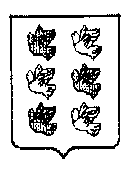 проект№п/пНаименование качественного критерияДопустимые баллы оценкиБалл оценки (b1i) (или «Критерий не применим»)Порядок определения баллов оценкиОбоснование или подтверждение критерия1Наличие четко сформулированной цели инвестиционного проекта с определением количественного показателя (показателей) результатов его осуществления1;0Балл, равный 1, присваивается инвестиционному проекту, если в паспорте инвестиционного проекта и обосновании экономической целесообразности, объема и сроков осуществления капитальных вложений дана четкая формулировка конечных социально-экономических результатов реализации инвестиционного проекта и определены характеризующие их количественные показатели (показатель). Конечные социально-экономические результаты реализации проекта - эффект для потребителей, населения, получаемый от товаров, работ или услуг, произведенных после реализации инвестиционного проектаЦель и задачи инвестиционного проекта приводятся в соответствии с паспортом инвестиционного проекта и обоснованием экономической целесообразности осуществления капитальных вложений2Соответствие цели инвестиционного проекта приоритетам и целям, определенным  в муниципальных программах муниципального образования город Торжок и других документах стратегического планирования1;0Балл, равный 1, присваивается инвестиционному проекту, если цель инвестиционного проекта соответствует одному из приоритетов и целей в указанных документах. Для обоснования оценки инициатор проверки приводит формулировку приоритета и цели со ссылкой на соответствующий документПриводится наименование документа, приоритет и цель, которым соответствует цель инвестиционного проекта3Комплексный подход к решению конкретной проблемы в рамках инвестиционного проекта во взаимосвязи с программными мероприятиями, реализуемыми в рамках муниципальных программ муниципального образования город Торжок 1;0Балл, равный 1, присваивается инвестиционному проекту, подлежащему включению (включенному) в указанные программы, в случае соответствия цели инвестиционного проекта задаче программного мероприятия, решение которой обеспечивает реализация предлагаемого инвестиционного проекта. Инициатор проверки приводит наименование соответствующей муниципальной программы муниципального образования город Торжок, реквизиты документа, утверждающего муниципальную программу, а также наименование программного мероприятия, выполнение которого обеспечит осуществление инвестиционного проектаДля инвестиционных проектов, подлежащих включению в муниципальные программы, указываются цели, задачи, конкретные программные мероприятия, достижение и реализацию которых обеспечивает осуществление инвестиционного проекта. Для инвестиционных проектов, не подлежащих включению в муниципальные программы, указывается наличие заключения, содержащего оценку влияния реализации инвестиционного проекта на комплексное развитие города4Необходимость строительства, реконструкции, в том числе с элементами реставрации, технического перевооружения объекта капитального строительства, создаваемого в рамках инвестиционного проекта, и (или) необходимость приобретения объекта недвижимого имущества в связи с осуществлением соответствующих полномочий органами местного самоуправления1;0Балл, равный 1, присваивается при наличии обоснования невозможности осуществления соответствующих полномочий органами местного самоуправления:а) без строительства объекта капитального строительства, создаваемого в рамках инвестиционного проекта;б) без реконструкции, в том числе с элементами реставрации, технического перевооружения объекта капитального строительства (с документальным подтверждением необходимости осуществления мероприятий по их реализации: указание степени изношенности конструкций, обоснование необходимости замены действующего и/или приобретения нового оборудования);в) без приобретения объекта недвижимого имущества (с документальным подтверждением необходимости осуществления мероприятий по их реализации: указание степени изношенности приобретаемого объекта)Обоснование необходимости строительства (реконструкции, в том числе с элементами реставрации, технического перевооружения) объекта капитального строительства в связи с осуществлением соответствующих  полномочий органами местного самоуправления. Проверка по данному критерию в отношении объектов недвижимого имущества осуществляется путем обоснования необходимости приобретения объекта недвижимого имущества и невозможности строительства объекта капитального строительства, а также обоснования выбора данного объекта недвижимого имущества, планируемого к приобретению (в случае приобретения конкретного объекта недвижимого имущества). В случае приобретения объекта недвижимого имущества в собственность муниципального образования город Торжок проверка по данному критерию также включает представление подтверждения Комитета по управлению имуществом города Торжка отсутствия в казне муниципального образования  объекта недвижимого имущества, пригодного для использования его в целях, для которых он приобретается, и обоснование нецелесообразности или невозможности получения такого объекта во владение и пользование по договору аренды5Отсутствие в достаточном объеме замещающей продукции (работ и услуг), производимой (выполняемых, оказываемых) иными организациями1;0Балл, равный 1, присваивается в случае, если в рамках инвестиционного проекта предполагается:а) производство (выполнение, оказание) продукции (работ и услуг), не имеющей мировых и отечественных аналогов;б) производство (выполнение, оказание) импортозамещающей продукции (работ и услуг);в) производство (выполнение, оказание) продукции (работ и услуг), спрос на которые с учетом производства замещающей продукции удовлетворяется не в полном объемеУказываются объемы, основные характеристики продукции (работ и услуг), не имеющей мировых и отечественных аналогов, либо замещаемой импортируемой продукции (работ и услуг); объемы производства, основные характеристики, наименование и месторасположение производителя замещающей отечественной продукции (работ и услуг)6Обоснование необходимости реализации инвестиционного проекта с привлечением средств местного бюджета1;0Балл, равный 1, присваивается в случае, если строительство, реконструкция, в том числе с элементами реставрации, техническое перевооружение объекта капитального строительства находящегося в собственности  муниципального образования город Торжок, либо приобретение объекта недвижимого имущества муниципальной собственности, создаваемого в рамках инвестиционного проекта, предусмотрено государственными программами Тверской области, муниципальными программами муниципального образования город Торжок. По инвестиционным проектам, финансирование которых планируется осуществлять частично за счет средств местного бюджета, балл, равный 1, присваивается при его соответствии также следующим требованиям:а) наличие документального подтверждения осуществления финансирования (софинансирования) инвестиционного проекта, намечаемом объеме и сроках финансирования (софинансирования), полученного от каждого участника реализации инвестиционного проекта;б) соответствие предполагаемого объема и сроков софинансирования инвестиционного проекта в представленных документах объему и срокам софинансирования, предусмотренным паспортом инвестиционного проектаУказываются наименование и реквизиты государственной программы Тверской области, муниципальной программы муниципального образования город Торжок, в которую включен инвестиционный проект, копии иных документов (договоров, протоколов, соглашений и т.п.), подтверждающих намерения участников инвестиционного проекта о его финансировании (софинансировании), с указанием планируемого объема капитальных вложений со стороны каждого участника7 Наличие положительного заключения государственной экспертизы проектной документации и результатов инженерных изысканий в отношении объектов капитального строительства, указанных в   подпунктах 1.4.1.2, 1.4.3.2, 1.4.5 пункта 1.4 Порядка за исключением объектов капитального строительства, в отношении которых в установленном законодательством Российской Федерации порядке не требуется получения заключения государственной экспертизы проектной документации и результатов инженерных изысканий1;0; критерий не применимБалл, равный 1, присваивается:а) при наличии копии положительного заключения государственной экспертизы проектной документации и результатов инженерных изысканий (если проектная документация объекта капитального строительства и результаты инженерных изысканий подлежат государственной экспертизе в соответствии с законодательством Российской Федерации);б) если инициатором проверки указан номер подпункта, пункта статьи 49 Градостроительного кодекса Российской Федерации, в соответствии с которым государственная экспертиза проектной документации предполагаемого объекта капитального строительства не проводится.Критерий не применим к инвестиционным проектам, по которым подготавливается решение о предоставлении средств местного  бюджета на подготовку проектной документации и проведение инженерных изысканий, выполняемых для подготовки такой проектной документации, а также к инвестиционным проектам, предполагающим приобретение объектов недвижимого имуществаРеквизиты положительного заключения государственной экспертизы проектной документации и результатов инженерных изысканий (в случае, если проведение такой экспертизы в соответствии с законодательством Российской Федерации является обязательным). В случае, если проведение государственной экспертизы проектной документации не требуется, указывается ссылка на соответствующие пункты, подпункты, статьи 49 Градостроительного кодекса Российской Федерации8 Обоснование невозможности или нецелесообразности применения типовой проектной документации, разработанной для аналогичного объекта капитального строительства и включенной Министерством строительства и жилищно-коммунального хозяйства Российской Федерации в реестр типовой проектной документации1;0; критерий не применимБалл, равный 1, присваивается, если:а) инициатором проверки применяется типовая проектная документация, разработанная для аналогичного объекта капитального строительства и включенная в реестр типовой проектной документации, сформированный Министерством строительства и жилищно-коммунального хозяйства Российской Федерации; б) в реестре типовой проектной документации отсутствует проект, соответствующий характеристикам проектируемого объекта.Критерий не применим к инвестиционным проектам в отношении объектов капитального строительства, по которым проектная документация разработана (будет разработана) либо права на использование типовой проектной документации, информация о которой включена в реестр типовой проектной документации, приобретены (будут приобретены) без использования средств местного  бюджета. Критерий не применим к инвестиционным проектам, по которым подготавливается решение о предоставлении местного  бюджета на приобретение прав на использование типовой проектной документации, информация о которой включена в реестр типовой проектной документации, и проведение инженерных изысканий, выполняемых для подготовки такой проектной документации.Критерий не применим к инвестиционным проектам, которые предполагают строительство особо опасных, технически сложных, уникальных объектов капитального строительства, реконструкцию, в том числе с элементами реставрации, техническое перевооружение объектов капитального строительства, а также приобретение объектов недвижимого имуществаПредоставляется документальное подтверждение права применения типовой проектной документации, а также копия положительного заключения государственной экспертизы проектной документации№п/пНаименование количественных критериевДопустимые баллы оценкиБаллы оценки(b2i)Весовой коэффициент критерия(Pi),%Средневзвешенный баллb2i x (Pi),%Порядок определения баллов оценкиОбоснование или подтверждение критерия1Значения количественных показателей (показателя) результатов реализации инвестиционного проекта1;0Балл, равный 1, присваивается инвестиционному проекту, если в паспорте инвестиционного проекта и обосновании экономической целесообразности, объема и сроков осуществления капитальных вложений представлены значения количественных показателей результатов его реализации, которые должны отвечать следующим требованиям:а) наличие показателя (показателей), характеризующего непосредственные (прямые) результаты реализации инвестиционного проекта (мощность объекта капитального строительства (объекта недвижимого имущества), общая площадь объекта капитального строительства (объекта недвижимого имущества), общий строительный объем), с указанием единиц измерения в соответствии с Общероссийским классификатором единиц измерения;б) наличие не менее одного показателя, характеризующего конечные социально-экономические результаты реализации инвестиционного проектаЗначения количественных показателей, результатов реализации инвестиционного проекта в соответствии с паспортом инвестиционного проекта (рекомендуемые количественные показатели, характеризующие цель и результаты реализации инвестиционного проекта, приведены в приложении 4 к Методике)2Отношение сметной стоимости или предполагаемой (предельной) стоимости объекта капитального строительства либо стоимости приобретения объекта недвижимого имущества, входящих в состав инвестиционного проекта, к значениям количественных показателей (показателя) результатов реализации инвестиционного проекта1;0,75;0,5;0;критерий не применимВ отношении инвестиционного проекта, предполагающего строительство, реконструкцию, в том числе с элементами реставрации, техническое перевооружение объектов капитального строительства:балл, равный 1, присваивается инвестиционному проекту, если значение отношения сметной стоимости предлагаемого объекта капитального строительства к его количественным показателям (показателю) не превышает аналогичного значения (значений) показателей (показателя) по проекту-аналогу или значения укрупненного норматива цены строительства соответствующего вида объекта капитального строительства аналогичной мощности (при условии отсутствия проекта-аналога);балл, равный 0,75, присваивается инвестиционному проекту, если значение отношения сметной стоимости предлагаемого объекта капитального строительства к его количественным показателям (показателю) превышает аналогичное значение указанного отношения по проекту-аналогу или значение укрупненного норматива цены строительства соответствующего вида объекта капитального строительства аналогичной мощности (при условии отсутствия проекта-аналога) не более чем на 5 процентов;балл, равный 0,5, присваивается инвестиционному проекту, если значение отношения сметной стоимости предлагаемого объекта капитального строительства к его количественным показателям (показателю) превышает аналогичное значение указанного отношения по проекту-аналогу или значение укрупненного норматива цены строительства соответствующего вида объекта капитального строительства аналогичной мощности (при условии отсутствия проекта-аналога) не более чем на 10 процентов;балл, равный 0, присваивается инвестиционному проекту в случае, если значение отношения сметной стоимости предлагаемого объекта капитального строительства к его количественным показателям (показателю) превышает аналогичное значение указанного отношения по проекту-аналогу или значение укрупненного норматива цены строительства соответствующего вида объекта капитального строительства аналогичной мощности (при условии отсутствия проекта-аналога) более чем на 10 процентов.При этом при сравнении с нормативом цены строительства сметная стоимость предлагаемого объекта капитального строительства должна быть уменьшена на стоимость устройства внешних инженерных сетей, малых архитектурных форм и благоустройства территории. Критерий не применим к инвестиционным проектам, которые предполагают строительство особо опасных, технически сложных, уникальных объектов капитального строительства, а также реконструкцию объектов капитального строительства.При определении значения баллов сметные стоимости объектов капитального строительства, создаваемых (созданных) в ходе реализации проектов-аналогов, должны представляться в ценах года определения сметной стоимости объекта капитального строительства, планируемого к созданию в рамках реализации инвестиционного проекта. Приведение сметной стоимости объектов капитального строительства по проектам-аналогам к указанному уровню цен должно осуществляться с использованием индексов-дефляторов инвестиций в основной капитал за счет всех источников финансирования, разработанных Министерством экономического развития Российской Федерации.При применении показателей укрупненного норматива цены строительства для расчета стоимости инвестиционного проекта следует учитывать, что показатели норматива цены строительства не включают:работы и затраты, связанные с отводом земель для строительства, командировочные расходы рабочих, перевозку рабочих, затраты на строительство и содержание вахтовых поселков, плату за землю и земельный налог в период строительства, плату за подключение к внешним инженерным сетям; дополнительные затраты, возникающие при особых условиях строительства (в удаленных от существующей инфраструктуры населенных пунктах (дополнительные транспортные расходы), стесненных условиях производства работ), которые следует учитывать дополнительно.Сметная стоимость объекта капитального строительства, создаваемого в рамках реализации инвестиционного проекта, указывается в ценах года получения положительного заключения государственной экспертизы проектной документации, а при его отсутствии - в ценах года представления паспорта инвестиционного проекта (с указанием года ее определения). Приведение сметной стоимости объектов капитального строительства к единому году осуществляется с применением индексов изменения сметной стоимости, разработанных Министерством строительства и жилищно-коммунального хозяйства Российской Федерации.При выборе проекта-аналога должно быть обеспечено максимальное соответствие характеристик проектируемого объекта и проекта-аналога по функциональному назначению и (или) технологическим и конструктивным решениям.В отношении инвестиционного проекта, предполагающего приобретение объектов недвижимого имущества:балл, равный 1, присваивается инвестиционному проекту, если инициатором проверки представлен отчет об оценке объекта недвижимого имущества, составленный в порядке, предусмотренном законодательством Российской Федерации об оценочной деятельности;балл, равный 0, присваивается инвестиционному проекту, если инициатором проверки не представлены обоснования превышения рыночной стоимости приобретаемого объектаПриводятся расчеты на основании данных по проекту-аналогу, реализуемому (или реализованному) в Центральном федеральном округе Российской Федерации. В отношении приобретаемых объектов недвижимого имущества определяется рыночная стоимость приобретаемого объекта недвижимого имущества, указанная в отчете об оценке данного объекта, составленном в порядке, предусмотренном законодательством Российской Федерации об оценочной деятельности3Наличие потребителей продукции (услуг), создаваемой (оказываемых) в результате реализации инвестиционного проекта, в количестве, достаточном для обеспечения проектируемого (нормативного) уровня использования проектной мощности объекта капитального строительства (мощности приобретаемого объекта недвижимого имущества)1;0,5;0Балл, равный 1, присваивается, если проектная мощность (намечаемый объем производства продукции, оказания услуг) создаваемого (реконструируемого) в рамках реализации инвестиционного проекта объекта капитального строительства соответствует (или менее) потребности в данной продукции (услугах).Балл, равный 0,5, присваивается, если потребность в данной продукции (услугах) обеспечивается уровнем использования проектной мощности создаваемого (реконструируемого) в рамках реализации инвестиционного проекта объекта капитального строительства в размере менее 100 процентов, но не ниже 75 процентов проектной мощности.Балл, равный 0, присваивается, если потребность в данной продукции (услугах) обеспечивается уровнем использования проектной мощности создаваемого (реконструируемого) в рамках реализации инвестиционного проекта объекта капитального строительства в размере менее 75 процентов проектной мощностиОбоснование спроса (потребности) на продукцию (услуги), создаваемую (оказываемые) в результате реализации инвестиционного проекта, для обеспечения проектируемого (нормативного) уровня использования проектной мощности объекта. Потребность в продукции (услугах) определяется на момент ввода создаваемого (реконструируемого) в рамках реализации инвестиционного проекта объекта капитального строительства с учетом уже созданных и создаваемых мощностей в данной сфере деятельности4Отношение проектной мощности создаваемого (реконструируемого) объекта капитального строительства (мощности приобретаемого объекта недвижимого имущества) к мощности, необходимой для производства (оказания) продукции (услуг) в объеме, предусмотренном для обеспечения нужд муниципального образования 1;0Балл, равный 1, присваивается, если отношение проектной мощности создаваемого (реконструируемого, приобретаемого) объекта капитального строительства (объекта недвижимого имущества) к мощности, необходимой для производства продукции (услуг) в объеме, предусмотренном для нужд муниципального образования, не превышает 100 процентовПриводятся документально подтвержденные данные о мощности, необходимой для производства продукции (услуг) в объеме, предусмотренном нужд муниципального образования. Инициатор проверки приводит обоснования потребности на услуги (продукцию), создаваемые в результате реализации инвестиционного проекта, для обеспечения проектируемого (нормативного) уровня использования проектной мощности объекта капитального строительства5Обеспечение планируемого объема капитального строительства (объекта недвижимого имущества) инженерной и транспортной инфраструктурой в объемах, достаточных для реализации инвестиционного проекта1;0,5;0Балл, равный 1, присваивается в случаях:а) если на площадке, отводимой под предполагаемое строительство (для функционирования приобретаемого объекта недвижимого имущества), уже имеются все виды инженерной и транспортной инфраструктуры в необходимых объемах;б) если для предполагаемого объекта капитального строительства (приобретаемого объекта недвижимого имущества) в силу его функционального назначения инженерная и транспортная инфраструктура не требуется (например, берегоукрепительные работы);в) если объект недвижимого имущества обеспечен всеми видами инженерной и транспортной инфраструктуры в необходимых объемах.Балл, равный 0,5, присваивается, если средневзвешенный уровень обеспеченности планируемого объекта капитального строительства (приобретаемого объекта недвижимого имущества) инженерной и транспортной инфраструктурой менее 100 процентов, но не менее 75 процентов от требуемого объема и инвестиционным проектом предусмотрены затраты на обеспечение планируемого объекта капитального строительства (объекта недвижимого имущества) инженерной и транспортной инфраструктурой в необходимых объемах.Балл, равный 0, присваивается, если средневзвешенный уровень обеспеченности объекта капитального строительства (объекта недвижимого имущества) инженерной и транспортной инфраструктурой менее 75 процентов от требуемого объема и инвестиционным проектом не предусмотрены затраты на обеспечение планируемого объекта капитального строительства (объектанедвижимого имущества) инженерной и транспортной инфраструктурой в необходимых объемахПриводятся данные по обеспечению создаваемого (реконструируемого, приобретаемого) объекта капитального строительства (объекта недвижимого имущества) инженерной и транспортной инфраструктурой в объемах, достаточных для реализации инвестиционного проекта. Средневзвешенный уровень обеспеченности инженерной и транспортной инфраструктурой рассчитывается по следующей формуле: ,где ui - уровень обеспеченности i-ым видом инженерной и транспортной инфраструктуры (энергоснабжение; водоснабжение, теплоснабжение, телефонная связь, объекты транспортной инфраструктуры) в процентах;n - количество видов необходимой инженерной и транспортной инфраструктуры№п/пНаименование критерияСтроительство (реконструкция) объектов капитального строительстваСтроительство (реконструкция) объектов капитального строительства№п/пНаименование критерияобразования, культуры и спорта, молодежной политики; коммунальной инфраструктуры, административных и иных зданий, охраны окружающей средыпроизводственного назначения, транспортной и инженерной инфраструктуры и другие1Значения количественных показателей (показателя) результатов реализации инвестиционного проекта552Отношение сметной стоимости или предполагаемой (предельной) стоимости объекта капитального строительства либо стоимости приобретения объекта недвижимого имущества, входящих в состав инвестиционного проекта, к значениям количественных показателей (показателя) результатов реализации инвестиционного проекта40403Наличие потребителей продукции (услуг), создаваемой (оказываемых) в результате реализации инвестиционного проекта, в количестве, достаточном для обеспечения проектируемого (нормативного) уровня использования проектной мощности объекта капитального строительства (мощности приобретаемого объекта недвижимого имущества)20184Отношение проектной мощности создаваемого (реконструируемого) объекта капитального строительства (мощности приобретаемого объекта недвижимого имущества) к мощности, необходимой для производства (оказания) продукции (услуг) в объеме, предусмотренном для обеспечения нужд муниципального образования 15195Обеспечение планируемого объема капитального строительства (объекта недвижимого имущества) инженерной и транспортной инфраструктурой в объемах, достаточных для реализации инвестиционного проекта2018Итого100100№п/пОбъекты капитального строительстваКоличественные показатели:Количественные показатели:Количественные показатели:№п/пОбъекты капитального строительствахарактеризующие прямые (непосредственные) результаты инвестиционного проектахарактеризующие прямые (непосредственные) результаты инвестиционного проектахарактеризующие конечные результаты инвестиционного проектаРаздел IСтроительство (реконструкция) объектов, образования,культуры, спорта, молодежной политикиРаздел IСтроительство (реконструкция) объектов, образования,культуры, спорта, молодежной политикиРаздел IСтроительство (реконструкция) объектов, образования,культуры, спорта, молодежной политикиРаздел IСтроительство (реконструкция) объектов, образования,культуры, спорта, молодежной политикиРаздел IСтроительство (реконструкция) объектов, образования,культуры, спорта, молодежной политики1Образовательные организации (дошкольные и общеобразовательные учреждения, центры детского творчества)1. Мощность объекта - количество мест.2. Общая площадь здания, кв. м.3. Строительный объем, куб. м1. Мощность объекта - количество мест.2. Общая площадь здания, кв. м.3. Строительный объем, куб. м1. Количество создаваемых (сохраняемых) рабочих мест, единицы.2. Рост обеспеченности населения муниципального образования  (в расчете на 100 детей) местами в дошкольных образовательных, общеобразовательных, организациях, центрах детского творчества в процентах к уровню обеспеченности до реализации инвестиционного проекта2Организации культуры (театры, музеи, библиотеки и т.п.)1. Мощность объекта: количество мест;количество посетителей в день.Для библиотек - число единиц библиотечного фонда.Для музеев - число предметов музейного фонда, ед.2. Общая площадь здания, кв. м.3. Строительный объем, куб. м1. Мощность объекта: количество мест;количество посетителей в день.Для библиотек - число единиц библиотечного фонда.Для музеев - число предметов музейного фонда, ед.2. Общая площадь здания, кв. м.3. Строительный объем, куб. м1. Количество создаваемых (сохраняемых) рабочих мест, единицы.2. Рост обеспеченности населения муниципального образования (в расчете на 1000 жителей) местами в организациях культуры в процентах к уровню обеспеченности до реализации инвестиционного проекта3Объекты физической культуры и спорта, молодежной политики (стадионы, спортивные и молодежные центры, ледовые арены, плавательные бассейны и другие спортивные сооружения)1. Мощность объекта: пропускная способность спортивных сооружений; количество мест, тыс. человек.2. Общая площадь здания, кв. м.3. Строительный объем, куб. м1. Мощность объекта: пропускная способность спортивных сооружений; количество мест, тыс. человек.2. Общая площадь здания, кв. м.3. Строительный объем, куб. м1. Количество создаваемых (сохраняемых) рабочих мест, единицы.2. Рост обеспеченности населения муниципального образования объектами физической культуры и спорта, рост количества мест в процентах к уровню обеспеченности до реализации инвестиционного проектаРаздел IIСтроительство (реконструкция) общественных зданий и жилых помещенийРаздел IIСтроительство (реконструкция) общественных зданий и жилых помещенийРаздел IIСтроительство (реконструкция) общественных зданий и жилых помещенийРаздел IIСтроительство (реконструкция) общественных зданий и жилых помещенийРаздел IIСтроительство (реконструкция) общественных зданий и жилых помещений1Жилые дома1. Общая площадь объекта, кв. м.2. Полезная жилая площадь объекта, кв. м.3. Количество квартир, шт.1. Общая площадь объекта, кв. м.2. Полезная жилая площадь объекта, кв. м.3. Количество квартир, шт.Сокращение количества очередников на улучшение жилищных условий в муниципального образования в процентах к количеству очередников до реализации инвестиционного проекта2Административные здания1. Общая площадь объекта, кв. м.2. Полезная и служебная площадь объекта, кв. м.3. Строительный объем, куб. м1. Общая площадь объекта, кв. м.2. Полезная и служебная площадь объекта, кв. м.3. Строительный объем, куб. мОбеспечение комфортных условий труда работников, кв. м общей (полезной, служебной) площади здания на одного работника3Общежития1. Количество мест, ед.2. Общая площадь объекта, кв. м.3. Строительный объем, куб. м1. Количество мест, ед.2. Общая площадь объекта, кв. м.3. Строительный объем, куб. мОбеспечение комфортных условий проживания, кв. м общей площади объекта на одного проживающего4Здания образовательных организаций, осуществляющих образовательную деятельность1. Количество учебных мест, ед.2. Общая и полезная площадь объекта, кв. м.3. Строительный объем, куб. м1. Количество учебных мест, ед.2. Общая и полезная площадь объекта, кв. м.3. Строительный объем, куб. м1. Количество создаваемых (сохраняемых) рабочих мест, единицы.2. Обеспечение комфортных условий труда работников и обучения учащихся, кв. м общей (полезной) площади зданий на одного учащегосяРаздел IIIСтроительство (реконструкция) объектов коммунальной инфраструктурыи охраны окружающей средыРаздел IIIСтроительство (реконструкция) объектов коммунальной инфраструктурыи охраны окружающей средыРаздел IIIСтроительство (реконструкция) объектов коммунальной инфраструктурыи охраны окружающей средыРаздел IIIСтроительство (реконструкция) объектов коммунальной инфраструктурыи охраны окружающей средыРаздел IIIСтроительство (реконструкция) объектов коммунальной инфраструктурыи охраны окружающей среды1Очистные сооружения (для защиты водных ресурсов и воздушного бассейна от бытовых и техногенных загрязнений)Мощность объекта - объем переработки очищаемого ресурса, куб. м (тонн) в сутки (год)Мощность объекта - объем переработки очищаемого ресурса, куб. м (тонн) в сутки (год)1. Количество создаваемых (сохраняемых) рабочих мест, единицы.2. Сокращение концентрации вредных веществ в сбросах (выбросах) в процентах к их концентрации до реализации инвестиционного проекта.3. Соответствие концентрации вредных веществ предельно допустимой концентрации2Береговые сооружения для защиты от наводнений, противооползневые сооружения1. Общая площадь (объем) объекта, кв. м (куб. м).2. Иные размерные характеристики объекта в соответствующих единицах измерения1. Общая площадь (объем) объекта, кв. м (куб. м).2. Иные размерные характеристики объекта в соответствующих единицах измерения1. Общая площадь защищаемой от наводнения (оползня) береговой зоны, тыс. кв. м.2. Предотвращенный экономический ущерб (по данным экономического ущерба от последнего наводнения, оползня), млн. рублей3Объекты по переработке и захоронению токсичных промышленных отходов (ТПО)Мощность объекта - объем переработки очищаемого ресурса, куб. м (тонн) в сутки (год)Мощность объекта - объем переработки очищаемого ресурса, куб. м (тонн) в сутки (год)1. Количество создаваемых (сохраняемых) рабочих мест, единицы.2. Срок безопасного хранения захороненных ТПО, лет4Объекты коммунальной инфраструктуры (объекты водоснабжения, водоотведения, тепло-,газо- и электроснабжения)1. Мощность объекта в соответствующих натуральных единицах измерения.2. Размерные и иные характеристики объекта (газопровода-отвода - км, давление; электрических сетей - км, напряжение и т.п.)1. Мощность объекта в соответствующих натуральных единицах измерения.2. Размерные и иные характеристики объекта (газопровода-отвода - км, давление; электрических сетей - км, напряжение и т.п.)1. Количество создаваемых (сохраняемых) рабочих мест, единицы.2. Увеличение количества населенных пунктов, имеющих водопровод и канализацию, единицы.3. Увеличение уровня газификации муниципального образования или входящих в него поселений в процентах к уровню газификации до начала реализации инвестиционного проекта5 Сортировка, переработка и утилизация твердых бытовых отходовМощность объекта - объем переработки твердых бытовых отходов, тонн в сутки (год)Мощность объекта - объем переработки твердых бытовых отходов, тонн в сутки (год)1. Количество создаваемых (сохраняемых) рабочих мест, единицы.2. Закрытие существующих свалок твердых бытовых отходов, общая площадь рекультивированных земель, гектарыРаздел IVСтроительство (реконструкция) производственных объектовРаздел IVСтроительство (реконструкция) производственных объектовРаздел IVСтроительство (реконструкция) производственных объектовРаздел IVСтроительство (реконструкция) производственных объектовРаздел IVСтроительство (реконструкция) производственных объектов1Производственные объектыМощность объекта в соответствующих натуральных единицах измеренияМощность объекта в соответствующих натуральных единицах измерения1. Количество создаваемых (сохраняемых) рабочих мест, единицы.2. Конечные результаты с учетом типа инвестиционного проекта (например, повышение доли конкурентоспособной продукции (услуг) в общем объеме производства в процентах)Раздел VСтроительство (реконструкция) инфраструктуры инновационной системыРаздел VСтроительство (реконструкция) инфраструктуры инновационной системыРаздел VСтроительство (реконструкция) инфраструктуры инновационной системыРаздел VСтроительство (реконструкция) инфраструктуры инновационной системыРаздел VСтроительство (реконструкция) инфраструктуры инновационной системы1Инфраструктура научно-технической и инновационной деятельности (научные центры по разработке нанотехнологий; нанопроизводства; автоматизированного проектирования; производственно-экспериментальные базы и другие)Инфраструктура научно-технической и инновационной деятельности (научные центры по разработке нанотехнологий; нанопроизводства; автоматизированного проектирования; производственно-экспериментальные базы и другие)1. Общая площадь объекта, кв. м.2. Иные размерные характеристики объекта в соответствующих единицах измерения1. Количество создаваемых (сохраняемых) рабочих мест, единицы.2. Количество новых технологий2Инфраструктура коммерциализации инноваций (особые экономические зоны, технопарки,инновационно-технологические центры, бизнес-инкубаторы и т.п.)Инфраструктура коммерциализации инноваций (особые экономические зоны, технопарки,инновационно-технологические центры, бизнес-инкубаторы и т.п.)1. Общая площадь объекта, кв. м.2. Иные размерные характеристики объекта в соответствующих единицах измерения1. Количество создаваемых (сохраняемых) рабочих мест, единицы.2. Повышение доли инновационно-активных организаций, осуществляющих технологические инновации, в общем числе организаций, процентов.3. Повышение доли инновационной продукции в общем объеме выпускаемой продукции в процентахРаздел VIСтроительство (реконструкция) объектов транспортной инфраструктурыРаздел VIСтроительство (реконструкция) объектов транспортной инфраструктурыРаздел VIСтроительство (реконструкция) объектов транспортной инфраструктурыРаздел VIСтроительство (реконструкция) объектов транспортной инфраструктурыРаздел VIСтроительство (реконструкция) объектов транспортной инфраструктуры1Автомобильные дороги общего пользования местного значения1. Эксплуатационная длина путей сообщения общего пользования, км.2. Иные размерные характеристики объекта в соответствующих единицах измерения1. Эксплуатационная длина путей сообщения общего пользования, км.2. Иные размерные характеристики объекта в соответствующих единицах измерения1. Количество создаваемых (сохраняемых) рабочих мест, единицы.2. Объем (увеличение объема) грузооборота транспорта общего пользования, тонно-км в год; пассажирооборота автобусного и другого транспорта, пассажиро-км в год.3. Сокращение времени пребывания грузов, пассажиров в пути, процентов.4. Увеличение доли населенных пунктов, связанных дорогами с твердым покрытием с сетью путей сообщения общего пользования2Мосты1. Общая площадь объекта, кв. м.2. Эксплуатационная длина объекта, км.3. Иные размерные характеристики объекта в соответствующих единицах измерения1. Общая площадь объекта, кв. м.2. Эксплуатационная длина объекта, км.3. Иные размерные характеристики объекта в соответствующих единицах измерения1. Объем (увеличение объема) грузооборота транспорта общего пользования, тонно-км в год.2. Объем (увеличение объема) пассажирооборота автобусного и другого транспорта, пассажиро-км в год.3. Сокращение времени пребывания грузов, пассажиров в пути, процентовПоказательОценка эффективностиВесовойкоэффициентОценка эффективности на основе качественных критериев, Ч10,2Оценка эффективности на основе количественных критериев, Ч20,8Интегральная оценка эффективности использования средств местного бюджета, направляемых на капитальные вложения, ЭинтЭинт = Ч1 x 0,2 + Ч2 x 0,81,01Сведения об инициаторе проверки (наименование, юридический и почтовый адрес, адрес электроннойпочты, телефон и факс, фамилия, имя, отчество и телефон руководителя)2Сведения об объекте капитального строительства (наименование объекта, строительный (почтовый) адрес, основные технико-экономические показатели (площадь (для жилья - общая площадь квартир), объем, протяженность, количество этажей, мощность и др.)3Структурное подразделение администрации города Торжка, осуществляющие исполнительно-распорядительную деятельность в соответствующей сфере деятельности, наименование и реквизиты муниципальной программы муниципального образования город Торжок (при наличии) и объем средств местного бюджета, который предполагается направить на капитальные вложенияПеречень документов, прилагаемых к заявлениюПеречень документов, прилагаемых к заявлению12…Стоимость объекта капитального строительства (включая НДС), в текущих ценах <1>/в ценах соответствующих летПредполагаемая (предельная) стоимость объекта недвижимого имущества или стоимость приобретения объекта недвижимого имущества (в ценах года представления паспорта инвестиционного проекта)3.1. Стоимость всего инвестиционного проекта:в том числе3.1.1. подготовка проектной документации3.1.2. строительно-монтажные работы3.1.3. приобретение машин и оборудования3.1.4. приобретение объекта недвижимого имущества3.1.5. прочие затратыГоды реализации инвестиционного проектаСтоимость объекта капитального строительства(включая НДС),в текущих ценах <1>/в ценах соответствующих летИсточники финансированияИсточники финансированияИсточники финансированияИсточники финансированияГоды реализации инвестиционного проектаСтоимость объекта капитального строительства(включая НДС),в текущих ценах <1>/в ценах соответствующих летфедеральный бюджет(в текущих ценах <1>/в ценах соответствующих лет)областной бюджет Тверской области(в текущих ценах <1>/в ценах соответствующих лет)бюджет муниципального образования Тверской области(в текущих ценах <1>/в ценах соответствующих лет)внебюджетные источники(в текущих ценах <1>/в ценахсоответствующих лет)Инвестиционный проект - всегов том числе:20___ год20___ год№п/пНаименование показателяЕд. изм.Значение показателя по проекту-аналогу1Сметная стоимость проекта-аналога по заключению государственной экспертизы (с указанием года ее получения) / в ценах года расчета сметной стоимости планируемого объекта капитального строительства (стоимости приобретения объекта недвижимого имущества), реализуемого в рамках инвестиционного проекта, представляемого для проведения оценки эффективности (с указанием года ее определения), в том числе:тыс. руб.1.1строительно-монтажные работы1.2приобретение машин и оборудования1.3приобретение объекта недвижимого имущества1.4прочие затратыПоказатели, характеризующие прямые результаты реализации проекта-аналогаПоказатели, характеризующие прямые результаты реализации проекта-аналогаПоказатели, характеризующие прямые результаты реализации проекта-аналогаПоказатели, характеризующие прямые результаты реализации проекта-аналога2...Показатели, характеризующие конечные результаты реализации проекта-аналогаПоказатели, характеризующие конечные результаты реализации проекта-аналогаПоказатели, характеризующие конечные результаты реализации проекта-аналогаПоказатели, характеризующие конечные результаты реализации проекта-аналога3...